T.E.A.M.Together Everyone Archives More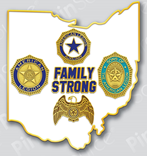 INCENTIVES FOR 2020-2021 $50  Drawing – given to a unit reaching 50% or more by September 11th, a  drawing will be held at SOI – Sept. 19, 2020 $50  Drawing – given to a unit reaching 75% or more by October 16th $150 Drawing – given to one unit to reach goal by November 11, 2020.  A drawing will be held at Mid-Winter.$100  Drawing – given for All Goal Units by December 31, 2020.Reminder:  If officers’ dues are not paid by Dec. 31, 2020, then they are not in good standing and should not be holding respective office. (Officers are President, 1st & 2nd Vice, Secretary, Treasurer, and Membership chairman for this purpose.)  $50 – To the Unit with highest increase of Junior members from Aug 1, 2020 to May 1, 2021 (to be given at Department Convention). For all GOAL Units by June 1, 2021, a drawing will be held at Department Convention for THREE AWARDS, 1st for $100, 2nd 70.00 & 3rd for $50.00.PERSONAL INCENTIVESAll  Department of Ohio Members who have  recruited a NEW member before May 1st, 2021 will have their name entered in a drawing . There will be SEVEN names drawn each of those members will win $20. GOALS If your Unit was Goal or above on May 31, 2020 - Use final membership total and increase by One Unit Membership of 10-100 - Use final membership total and increase by One Unit Membership of  101-200 - Use final membership total and increase by Two Unit Membership of  201 or more members - Use final membership total and increase by Three All Junior Unit Membership - Use final membership total and increase by One 